 MÉDIOS GRANDES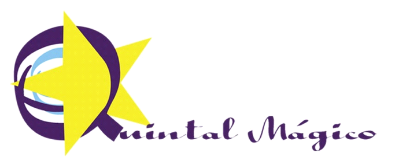 LISTA DE MATERIAIS PARA 2021 - USO INDIVIDUAL MÉDIOS GRANDESLISTA DE MATERIAIS PARA 2021 - USO INDIVIDUALTODOS OS ITENS DEVEM CONTER O NOME DO ALUNO(PODE USAR DO ANO PASSADO)01Avental de tecido ou plástico para pintura 01Creme dental01Escova de dente01Estojo para guardar a escova e o creme dental01Garrafinha D’água 01 Tesoura sem ponta01Caderno de desenho capa dura 96 folhas01Estojo Escolar contendo: 1 apontador, 1 lápis, 1 borracha, 1 caixa de lápis de cor grande com 12 cores, 1 cola bastão, 2 lápis de escrever01Pastinha com grampo trilho p/ tarefa01Caixa para arquivar trabalhos- Tam A3-Reforçada01Quebra cabeça, de acordo com a idade01Agenda Escolar